Sprawozdanie z działalności Rady do Spraw Uchodźców za 2019 rok Warszawa, maj 2020 r.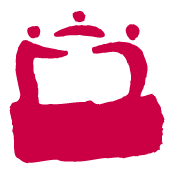 Informacje ogólneRada do Spraw Uchodźców jest organem administracji publicznej, działającym na podstawie ustawy z dnia 13 czerwca 2003 r. o udzielaniu cudzoziemcom ochrony na terytorium Rzeczypospolitej Polskiej (Dz. U. z 2019 r. poz. 1666). 	Zgodnie z art. 89p ust. 1 - 4 u.o.o., do zadań Rady należy:rozpatrywanie odwołań od decyzji i zażaleń na postanowienia Szefa Urzędu do Spraw Cudzoziemców, wydawanych na podstawie działu II u.o.o. (z wyjątkiem orzeczeń dotyczących nieodpłatnej pomocy prawnej oraz spraw pomocy dla osób ubiegających się o udzielenie ochrony międzynarodowej);orzekanie w sprawach wznowienia postępowania, uchylenia, zmiany lub stwierdzenia nieważności wydanych przez siebie decyzji i postanowień; dokonywanie analiz orzecznictwa w zakresie spraw o nadanie lub pozbawienie statusu uchodźcy;gromadzenie informacji o krajach pochodzenia cudzoziemców;współpraca z organami oraz instytucjami krajowymi i zagranicznymi w zakresie problematyki migracji i uchodźstwa.Skład RadyZgodnie z art. 89r ust. 1 ustawy o udzielaniu cudzoziemcom ochrony na terytorium Rzeczypospolitej Polskiej kadencja Rady trwa pięć lat. Na rok 2019 przypadło zakończenie prac Rady IV kadencji. Rada do Spraw Uchodźców V kadencji została powołana w dniu 
26 lutego 2019 roku. W skład Rady IV kadencji wchodzili:Paweł Dąbrowski (przewodniczący)Jolanta Zaborska (wiceprzewodnicząca)Hanka BabińskaJerzy ByczkowskiGrzegorz DostatniPaweł HutJacek Jagielski Jakub JamkaMichał Andrzej Kowalski Sławomir PylMarek RedźkoTadeusz ŻylińskiW skład Rady V kadencji weszli: Grzegorz Dostatni  (przewodniczący)Jolanta Zaborska (wiceprzewodnicząca)Ewa CollKacper HalskiJakub JamkaMarta KaczmarskaPrzemysław MyszakowskiSławomir PylMarek RedźkoRafał ŚwićRadosław Wawrzyniak
Aleksandra ZiuziaPosiedzenia RadyW roku 2019 członkowie Rady wzięli udział w 561 posiedzeniach składów orzekających
i w 196 rozprawach przed Wojewódzkim Sądem Administracyjnym i Naczelnym Sądem Administracyjnym. Odbyło się 7 posiedzeń plenarnych Rady.Sprawy omawiane na posiedzeniachW pierwszym półroczu 2019 r. tematy podejmowane na posiedzeniach plenarnych Rady, pomijając zagadnienia związane z orzecznictwem Rady i sądów administracyjnych, dotyczyły spraw związanych z zakończeniem prac IV kadencji, w szczególności weryfikacji spraw niezakończonych i przyjęcia kryteriów wyboru spraw priorytetowych do zakończenia przed upływem kadencji. Natomiast w pierwszych miesiącach V kadencji Rady omawiano zasady funkcjonowania Rady. W drugim półroczu omawiano bieżące zagadnienia związane 
z funkcjonowaniem Rady, zastanawiano się nad sposobami usprawnienia prac Rady, rozważano m.in. konieczność zmiany rozporządzeń dotyczących funkcjonowania Rady.Uchwały Rady  W 2019 r. w dniu 30 września Rada na podstawie § 16 ust. 1 i 2 Regulaminu czynności wewnętrznych Rady do Spraw Uchodźców, stanowiącego załącznik do rozporządzenia Prezesa Rady Ministrów z dnia 9 grudnia 2008 r. w sprawie statutu organizacyjnego i regulaminu czynności wewnętrznych Rady do Spraw Uchodźców (Dz. U. poz. 1469) podjęła uchwałę nr 1/2019 w sprawie zmiany formy powiadamiania członków Rady do Spraw Uchodźców o posiedzeniach plenarnych Rady.Rada, na mocy tej uchwały, uznała zawiadomienie pisemne w formie elektronicznej za równoważne z zawiadomieniem na piśmie członków Rady o terminie, miejscu i projekcie porządku dziennego posiedzenia plenarnego. Rozwiązanie takie ma na celu uproszczenie procedury zwoływania posiedzeń, jak też włączenie się w proekologiczne działania administracji.Współpraca Rady krajowa i międzynarodowaW 2019 r. w ramach współpracy z Naczelnym Sądem Administracyjnym, podobnie jak w latach ubiegłych, przyjmowani byli przez członków Rady cudzoziemcy odbywający staże w NSA 
w ramach Programu Wymiany Sędziów Europejskiej Sieci Kształcenia Kadr Wymiaru Sprawiedliwości. Celem spotkań było przedstawienie pracy Rady jako organu odwoławczego w procedurze o udzielenie ochrony międzynarodowej.W dniach 15-16 listopada br. członkowie Rady udali się do Białej Podlaskiej. W ramach wyjazdu zapoznali się z warunkami pobytu w Ośrodku dla osób ubiegających się o ochronę międzynarodową Urzędu do Spraw Cudzoziemców, gdzie odbyli również szkolenie z technik prowadzenia przesłuchań obcokrajowców. Ponadto odbyli spotkanie w Strzeżonym Ośrodku dla Cudzoziemców Straży Granicznej Białej Podlaskiej, a także na przejściu granicznym 
w Terespolu, gdzie zapoznali się z przebiegiem tam procedury składania wniosków statusowych przez cudzoziemców. Pani Marta Kaczmarska oraz dodatkowo Pan Grzegorz Dostani zostali wyznaczeni jako przedstawiciele Rady do Spraw Uchodźców w Zespole ds. Europejskiego Trybunału Praw Człowieka, działającym przy Pełnomocniku MSZ ds. koordynacji wykonywania wyroków Europejskiego Trybunału Praw Człowieka.Ponadto, członkowie Rady uczestniczyli w wielu innych spotkaniach, konferencjach 
i naradach, m.in. w konferencji zorganizowanej przez Helsińską Fundację Praw Człowieka „Adwokaci na granicy” poświęconej sytuacji cudzoziemców ubiegających się o ochronę na wschodnich granicach Polski i planowanych zmianach przepisów (konferencja odbyła się w Warszawie 15 kwietnia 2019 roku), czy w XIII Seminarium Warszawskim Prawa dziecka w świetle Europejskiej Konwencji Praw Człowieka, które odbyło się 19 listopada 2019 r. Obsługa Rady przez KPRMZgodnie z art. 89zb ust. 1 u.o.o. obsługę administracyjną i kancelaryjną Rady zapewnia Kancelaria Prezesa Rady Ministrów. Zadania związane z obsługą Rady do Spraw Uchodźców realizowane były w Departamencie Społeczeństwa Obywatelskiego. Stan zatrudnienia  w Wydziale Obsługi Rady do Spraw Uchodźców wynosił na koniec roku dziewięć osób  (o jedną mniej niż w latach ubiegłych). Zmniejszenie stanu osobowego Wydziału negatywnie odbiło się na wykonywaniu zadań przez Radę i utrudniło jej realizację ustawowych obowiązków.  W ocenie Rady było to działanie niezrozumiałe. W ramach obowiązków pracownicy Wydziału zapewniali obsługę posiedzeń plenarnych,  posiedzeń składów orzekających oraz udziału członków Rady w rozprawach przed WSA w Warszawie i Naczelnym Sądem Administracyjnym. W związku z toczącymi się przed Radą postępowaniami, pracownicy Wydziału prowadzili wstępne postępowania przygotowawcze i związaną z tym etapem postępowania korespondencję. 
Ponadto, pracownicy Wydziału zapewniali obsługę przesłuchań jako protokolanci i tłumacze (w 2019 r. Rada wydała 21 postanowień o przeprowadzeniu dowodu z przesłuchania), a także dokonywali tłumaczeń części dokumentów obcojęzycznych dopuszczonych jako dowody w postępowaniu. Pracownicy Wydziału obsługującego Radę wykonują rozbudowane czynności kancelaryjno – rejestracyjne, w szczególności wprowadzają dane dotyczące postępowań administracyjnych i sądowoadministracyjnych do stosownych rejestrów, co należy do ustawowych zadań Rady.Finansowanie Rady jest zapewniane w ramach budżetu KPRM. W 2019 r., tak jak w latach poprzednich, Rada dysponowała budżetem w wysokości 680 tys. zł. StatystykiW 2019 do Rady wpłynęło 786 odwołań, 11 zażaleń (w tym na postanowienia UdsC – 9,  na postanowienia RdU – 2) oraz 291 skarg na decyzje Rady skierowane do WSA, na które składy Rady opracowały odpowiedzi. W 2018 r. zostało wniesionych odpowiednio 946 odwołań, 16 zażaleń i 317 skarg. Porównanie tych lat wskazuje na nieznaczny spadek zarówno liczby odwołań jak i liczby skarg. Najczęściej, tak jak w roku ubiegłym, odwołania wnosili obywatele Federacji Rosyjskiej i Ukrainy. Rada wydała w 2019 r. 822 decyzji, 70 postanowień, 21 postanowień o przesłuchaniu, sporządziła 304 odpowiedzi na skargi do WSA, 34 odpowiedzi na skargi kasacyjne oraz złożyła jedną skargę kasacyjną. W 2019 r. Rada udzieliła ochrony w 7 sprawach (nadanie statusu uchodźcy – 2, udzielenie ochrony uzupełniającej – 4, udzielenie pobytu tolerowanego - 1). Ponadto wydała 48 decyzji utrzymujących w mocy decyzje o pozbawieniu ochrony uzupełniającej oraz 6 decyzji utrzymujących w mocy decyzje o pozbawieniu statusu uchodźcy. Pewne kategorie spraw były rozpatrywane priorytetowo. Do takich należały w 2019 roku przed wszystkim:131 postępowań dotyczących cudzoziemców umieszczonych w Strzeżonych Ośrodkach dla Cudzoziemców (w tym w aresztach przy SOC),20 postępowań w trybie przyspieszonym, które rozpatrywane były w składzie jednoosobowym,12 postępowań dotyczących odwołań od decyzji o przekazaniu do innego państwa na mocy rozporządzenia Parlamentu Europejskiego i Rady (UE) nr 604/2013 z dnia 
26 czerwca 2013 r. w sprawie ustanowienia kryteriów i mechanizmów ustalania państwa członkowskiego odpowiedzialnego za rozpatrzenie wniosku o udzielenie ochrony międzynarodowej złożonego w jednym z państw członkowskich przez obywatela państwa trzeciego lub bezpaństwowca (Dz. Urz. UE L 180 z 29.06.2013).Szczegółowe statystyki za 2019 r. przedstawiają się następująco:Wpływ odwołań z podziałem na kraje pochodzenia:Rodzaje zażaleń z podziałem na kraj pochodzenia:Inne wnioski z podziałem na kraj pochodzenia:Rodzaje orzeczeń Rady z podziałem na kraje pochodzenia:Rodzaje skargi z podziałem na kraj pochodzenia:Orzecznictwo sądowe w sprawach RadyI. W 2019 r. zostało złożonych 291 skarg na orzeczenia Rady do Wojewódzkiego Sądu Administracyjnego w Warszawie, 65 skarg kasacyjnych do Naczelnego Sądu Administracyjnego na wyroki WSA zapadłe w sprawach uchodźczych oraz 1 sprzeciw od decyzji Rady do Spraw Uchodźców. Rada sporządziła odpowiednio 304 odpowiedzi na skargę i – korzystając z fakultatywnego uprawnienia – 34 odpowiedzi na skargi kasacyjne. Rada wniosła w minionym roku jedną skargę kasacyjną. W 2019 r. statystyka orzeczeń WSA przedstawiała się następująco: Skargi oddalone – 216 Skargi odrzucone – 37 Postępowania umorzone – 4 Uchylenie decyzji II instancji –  15 Uchylenie decyzji I i II instancji – 4 Odrzucenie skargi kasacyjnej  -5 Odsetek skutecznie zaskarżonych orzeczeń Rady do WSA wyniósł w 2019 r. ok. 6,7%, 
co oznacza, że w przeważającej części spraw, bo w 93,3 % sąd nie dopatrzył się nieprawidłowości w orzeczeniach Rady. Niestety w roku 2019 nie udało się wyeliminować w pełni, powtarzających się zarzutów proceduralnych, jak: nierozpatrzenie materiału dowodowego w całości, brak odniesienia się 
do wszystkich wniosków dowodowych i argumentów zawartych w odwołaniach. Sądy administracyjne formułując powyższe zarzuty zwracały uwagę, że w myśl art. 7 Kpa w toku postępowania organy administracji publicznej stoją na straży praworządności, z urzędu lub na wniosek stron podejmują wszelkie czynności niezbędne do dokładnego wyjaśnienia stanu faktycznego oraz do załatwienia sprawy, mając na względzie interes społeczny i słuszny interes obywateli. Sądy podnosiły, że organ odwoławczy, zgodnie z art. 77 § 1 Kpa obowiązany jest do rozpatrzenia całego materiału dowodowego zebranego w sprawie, a w sytuacji, gdy uzna to za konieczne powinien przeprowadzić uzupełniające postępowanie dowodowe, stosownie do treści art. 136 § 1 Kpa (organ odwoławczy może przeprowadzić na żądanie strony lub z urzędu dodatkowe postępowanie w celu uzupełnienia dowodów i materiałów w sprawie albo zlecić przeprowadzenie tego postępowania organowi, który wydał decyzję.). O tym czy kontrola instancyjna została przeprowadzona prawidłowo powinna wskazywać treść uzasadnienia rozstrzygnięcia. Uzasadnienie decyzji administracyjnej, zredagowane zgodnie z art. 107 § 3 Kpa ma zatem podstawowe znaczenie dla stosowania zasady przekonywania stron, wyrażonej w art. 11 Kpa. Mocą przywołanych przepisów organ orzekający w sprawie jest zobowiązany do wyjaśnienia stronom zasadności przesłanek, którymi kierował się przy załatwieniu sprawy. Uzasadnienie decyzji winno być elementem decydującym o przekonaniu strony, co do trafności rozstrzygnięcia. W ocenie sądów zasada przekonywania nie zostanie jednak zrealizowana, gdy organ pominie milczeniem niektóre twierdzenia, nie odniesie się do faktów istotnych dla danej sprawy lub nie przedstawi w sposób wyczerpujący wykładni stosowanych przepisów prawa. Ponadto, sądy, odwołując się do przepisu art. 15 Kpa, wskazywały na konieczność ponownego rozpatrzenia całego materiału dowodowego, bowiem brak odniesienia się do całości materiału dowodowego prowadzi do naruszenia zasady dwuinstancyjności. Natomiast istota zasady dwuinstancyjności postępowania administracyjnego polega na dwukrotnym rozpatrzeniu i rozstrzygnięciu przez dwa różne organy tej samej sprawy. Innymi słowy oznacza to, że sprawę w jej całokształcie rozpoznaje nie tylko organ pierwszej instancji, ale w razie zaskarżenia orzeczenia organu pierwszej instancji również organ odwoławczy.Jednocześnie mając na względzie bardzo niski odsetek skutecznie zaskarżonych orzeczeń Rady do Wojewódzkiego Sądu Administracyjnego (ok. 6,7%) należy stwierdzić, że naruszenia, jakich dopuściła się Rada w swoim orzecznictwie są marginalne i można je rozpatrywać 
w kategoriach błędu statystycznego. Nie oznacza to jednak, że Rada przechodzi nad zarzutami formułowanymi przez sądy administracyjne do porządku dziennego. Podkreślenia wymaga, 
że Rada z powagą i wnikliwością analizuje wszystkie błędy wykazywane przez sądy administracyjne, aby je eliminować ze swojego orzecznictwa i dążyć do stałego wzrostu jego poziomu.Posiedzenie sądoweLiczbaNSA47WSA149Suma końcowa196Posiedzenia RadyLiczba składów orzekających1-os. skład Rady563-os. skład Rady505posiedzenie plenarne7Suma końcowa568Kraj pochodzeniawpływ odwołaniaSuma końcowaNieokreślone11Afganistan1010Algieria77Angola11Armenia1717Azerbejdżan77Bangladesz77Bezpaństwowiec22Białoruś1515Burkina Faso22Burundi11Chiny22Egipt1010Etiopia33Finlandia11Gambia33Ghana22Grecja11Gruzja1616Gwinea33Indie1010Irak1111Iran1414Jordania44Kazachstan88Kirgistan1313Kongo11Libia11Macedonia11Maroko11Mołdawia22Mongolia11Nigeria44Pakistan1515Rosja345345Senegal11Sierra Leone11Słowenia11Sri Lanka22Sudan11Syria11Szwecja11Tadżykistan2727Tunezja11Turcja55Turkmenistan22Uganda33Ukraina176176Uzbekistan22Wietnam2020Suma końcowa786786zażalenieArmeniaAzerbejdżanLibanRosjaUkrainaWietnamSuma końcowazażalenie na post. RdU22zażalenie na post. UDSC3112119Suma końcowa31141111WnioskiMołdawiaRosjaUkrainaSuma końcowawniosek o ponowne rozpatrzenie sprawy11wniosek o przywrócenie terminu do wniesienia odwołania (brak odwołania)11wniosek o wstrzymanie wykonania decyzji do RDU415wniosek o wznowienie postępowania33wniosek o zawieszenie postępowania11wniosek o zmianę/uchylenie decyzji22Suma końcowa111113Kraj pochodzeniaD Uchylenie zaskarżonej decyzji i nadanie statusu uchodźcyD Uchylenie zaskarżonej decyzji i przekazanie do ponownego rozpatrzenia przez organ pierwszej instancjiD Umorzenie postępowania odwoławczegoD utrzymanie w mocy decyzji o uznaniu wniosku za niedopuszczalnyD Utrzymanie w mocy odmowy SU i odmowy ochrony uzupełniającej (N)D Utrzymanie w mocy odmowy SU, uchylenie w części odmowy ochrony uzupełniającej i udzielenie ochrony uzupełniającej (N)D Utrzymanie w mocy zaskarżonej decyzjiInne (RdU)Odpowiedź na skargęOdpowiedź na skargę kasacyjnąSuma końcowaAfganistan8 2414Algieria4 116Arabia Saudyjska112Armenia14710 15129Azerbejdżan1110 1316Bangladesz25310Bezpaństwowiec11Białoruś17 12112Bułgaria2 226Burkina Faso22Burundi112Egipt1141411Etiopia2114Gambia4116Ghana112Gruzja267132122Gwinea112Indie112127Irak11181315Iran2112419Jordania1 12Kamerun 22Kazachstan12115Kirgistan11 11022Kongo211 116Kuba112Liban13 228Libia1 23Mołdawia11 114Mongolia11Nigeria22232112Pakistan1612455134Rosja7241421143910416521589Rumunia11Sierra Leone112Słowenia1113Sri Lanka224Sudan11114Syria11Szwecja11Tadżykistan216103 2933Turcja115 2312Turkmenistan1 113Uganda112Ukraina22575851622545275Uzbekistan1225Wietnam1221 1328Suma końcowa21865273342447163304341252Kraj pochodzeniaskarga kasacyjna stronySprzeciwwpływ skargiSuma końcowaAfganistan44Algieria11Arabia Saudyjska11Armenia156Azerbejdżan33Bangladesz134Bezpaństwowiec11Białoruś123Bułgaria22Burundi11Egipt44Etiopia112Gambia112Ghana11Gruzja123Indie22Irak123Iran44Kazachstan11Kirgistan31013Kongo11Kuba11Liban22Mołdawia22Nigeria123Pakistan167Rosja381152191Słowenia11Sri Lanka22Sudan112Tadżykistan2810Turcja22Turkmenistan11Uganda11Ukraina95564Uzbekistan123Wietnam33Suma końcowa651291357